The Norwich Players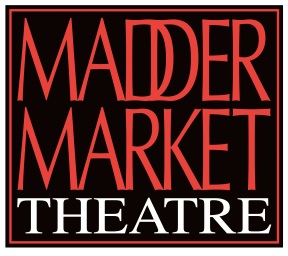 Audition Submision Form Please complete this form if you would like to audition for any Norwich Players production and email it as an attachment to the Director of Productions, jez.pike@maddermarket.orgThe Norwich PlayersAudition Submision Form Please complete this form if you would like to audition for any Norwich Players production and email it as an attachment to the Director of Productions, jez.pike@maddermarket.orgThe Norwich PlayersAudition Submision Form Please complete this form if you would like to audition for any Norwich Players production and email it as an attachment to the Director of Productions, jez.pike@maddermarket.orgThe Norwich PlayersAudition Submision Form Please complete this form if you would like to audition for any Norwich Players production and email it as an attachment to the Director of Productions, jez.pike@maddermarket.orgThe Norwich PlayersAudition Submision Form Please complete this form if you would like to audition for any Norwich Players production and email it as an attachment to the Director of Productions, jez.pike@maddermarket.orgThe Norwich PlayersAudition Submision Form Please complete this form if you would like to audition for any Norwich Players production and email it as an attachment to the Director of Productions, jez.pike@maddermarket.orgThe Norwich PlayersAudition Submision Form Please complete this form if you would like to audition for any Norwich Players production and email it as an attachment to the Director of Productions, jez.pike@maddermarket.orgThe Norwich PlayersAudition Submision Form Please complete this form if you would like to audition for any Norwich Players production and email it as an attachment to the Director of Productions, jez.pike@maddermarket.orgNameEmail AddressPhone NumberGender IdentityPlaying AgeThis is not your actual age. Please put an X in one of the boxes.16-2020-3030-4040-5555-6565 +65 +Playing AgeThis is not your actual age. Please put an X in one of the boxes.Production auditioning forPart or parts auditioning forSee the production’s casting breakdown for options.Preferred Audition datesSee the production’s casting breakdown for options - Please state ‘any’ if you have no preference.Please put an X by the statements below should you wish to opt in.Please put an X by the statements below should you wish to opt in.Please put an X by the statements below should you wish to opt in.Please put an X by the statements below should you wish to opt in.Please put an X by the statements below should you wish to opt in.Please put an X by the statements below should you wish to opt in.Please put an X by the statements below should you wish to opt in.Please put an X by the statements below should you wish to opt in.I would like to subscribe to receive emails from the Norwich Players and the Maddermarket Theatre Trust Ltd regarding future auditions and casting opportunities  I would like to subscribe to receive emails from the Norwich Players and the Maddermarket Theatre Trust Ltd regarding future auditions and casting opportunities  I would like to subscribe to receive emails from the Norwich Players and the Maddermarket Theatre Trust Ltd regarding future auditions and casting opportunities  I would like to subscribe to receive emails from the Norwich Players and the Maddermarket Theatre Trust Ltd regarding future auditions and casting opportunities  I would like to subscribe to receive emails from the Norwich Players and the Maddermarket Theatre Trust Ltd regarding future auditions and casting opportunities  I would like to subscribe to receive emails from the Norwich Players and the Maddermarket Theatre Trust Ltd regarding future auditions and casting opportunities  I would like to subscribe to receive emails from Maddermarket Theatre Trust Ltd regarding upcoming performances (e.g. What’s On newsletters)I would like to subscribe to receive emails from Maddermarket Theatre Trust Ltd regarding upcoming performances (e.g. What’s On newsletters)I would like to subscribe to receive emails from Maddermarket Theatre Trust Ltd regarding upcoming performances (e.g. What’s On newsletters)I would like to subscribe to receive emails from Maddermarket Theatre Trust Ltd regarding upcoming performances (e.g. What’s On newsletters)I would like to subscribe to receive emails from Maddermarket Theatre Trust Ltd regarding upcoming performances (e.g. What’s On newsletters)I would like to subscribe to receive emails from Maddermarket Theatre Trust Ltd regarding upcoming performances (e.g. What’s On newsletters)Please read the statement below before signing and dating this document.Please read the statement below before signing and dating this document.Please read the statement below before signing and dating this document.Please read the statement below before signing and dating this document.Please read the statement below before signing and dating this document.Please read the statement below before signing and dating this document.Please read the statement below before signing and dating this document.Please read the statement below before signing and dating this document.I understand that my data will be processed as described in the Maddermarket Theatre’s Privacy Policy in accordance with the General Data Protection Regulation (GDPR).You can read the Maddermarket Theatre’s Privacy policy here: http://maddermarket.co.uk/about/privacy-noticeI understand that my data will be processed as described in the Maddermarket Theatre’s Privacy Policy in accordance with the General Data Protection Regulation (GDPR).You can read the Maddermarket Theatre’s Privacy policy here: http://maddermarket.co.uk/about/privacy-noticeI understand that my data will be processed as described in the Maddermarket Theatre’s Privacy Policy in accordance with the General Data Protection Regulation (GDPR).You can read the Maddermarket Theatre’s Privacy policy here: http://maddermarket.co.uk/about/privacy-noticeI understand that my data will be processed as described in the Maddermarket Theatre’s Privacy Policy in accordance with the General Data Protection Regulation (GDPR).You can read the Maddermarket Theatre’s Privacy policy here: http://maddermarket.co.uk/about/privacy-noticeI understand that my data will be processed as described in the Maddermarket Theatre’s Privacy Policy in accordance with the General Data Protection Regulation (GDPR).You can read the Maddermarket Theatre’s Privacy policy here: http://maddermarket.co.uk/about/privacy-noticeI understand that my data will be processed as described in the Maddermarket Theatre’s Privacy Policy in accordance with the General Data Protection Regulation (GDPR).You can read the Maddermarket Theatre’s Privacy policy here: http://maddermarket.co.uk/about/privacy-noticeI understand that my data will be processed as described in the Maddermarket Theatre’s Privacy Policy in accordance with the General Data Protection Regulation (GDPR).You can read the Maddermarket Theatre’s Privacy policy here: http://maddermarket.co.uk/about/privacy-noticeSignatureThis can just be typedDate